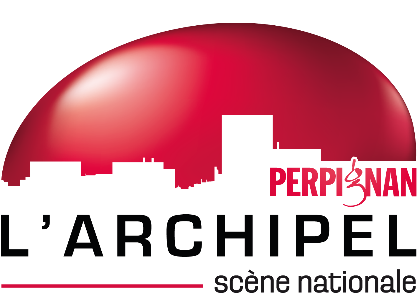 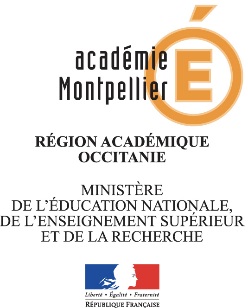 LE MERCREDI THEÂTRAL A L’ARCHIPELLe Jeudi 11 octobre 2018 de 9h à 12hFICHE D’INSCRIPTIONÉtablissement : ………………………………………………………………………………………………………………………Adresse : ……………………………………………………………………………………………………………………….Mail : ………………………………………………………………………………………………………………………Téléphone : ………………………………………………………………………………………………………………………Nom de l’enseignant : ………………………………………………………………………………………………………………………Mail : ………………………………………………………………………………………………………………………Tél personnel : ………………………………………………………………………………………………………………………Classe/Groupe Concerné : ………………………………………………………………………………………………………………………Nombre d’élèves : ………………………………………………………………………………………………………………………Je souhaite participer au mercredi théâtral de la Compagnie Machine Théâtre le Jeudi 11 Octobre 2018 en lien avec le spectacle Crime et Châtiment ayant lieu du 2 au 11 octobre 2018.Ce projet s'insère dans un projet pédagogique dont je vous donne les grandes lignes:………………………………………………………………………………………………………………………………………………………………………………………………………………………………………………………………………………………………………………………………………………………………………………………………………………………………………………………………………………………………………………………………………………………………………………………………………………………………………………………………………………………………………………………………………………………………………………………………………………………………………………………………………………………………………………………………………………………………………………………………………………………………………………………………………………………………………………………………………………………………………………………………………………………………………………………………………………………………………………………………………………………………………………………………………………………………………………………………………………………………………………………………………………………………………………………………………………………………………………………………………………………………………………………………………………………………………………………………………………………………………………………………………………………………………………………………………………………………………………………………………………………………………………………………………………………………………………………………………………………………………………………………………………………………………………………………………………………………………………………………………………………………………………………………………………………………………………Signature de l'enseignant 							Avis du Chef d'établissement